ОТЧЁТо подготовки и проведении 75-летия Победы вВеликой Отечественной войне 1941-1945гг.на территории муниципального образования Каировский  сельсоветНа основании распоряжения от 09.01.2020г № 02-р «О подготовке и проведении 75-й годовщины Победы в Великой Отечественной войне и Года памяти и славы на территории Каировского сельсовета» утверждена рабочая группа и план организационных мероприятий.Администрация сельсовета провела работу по уточнению численности одиноких престарелых людей, тружеников тыла. На территории сельсовета проживает 6 тружеников тыла, 71 человек относится к категории- дети войны.С января по апрель  2020 года все учреждения проводили мероприятия и оформляли  стенды посвященные Великой Победе.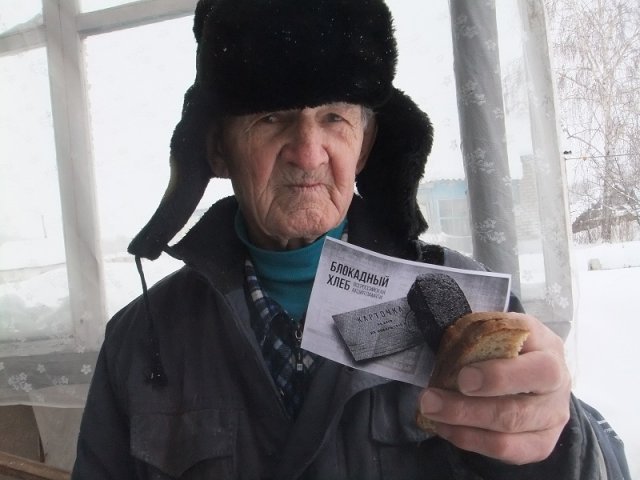 27 января  проведена  Всероссийская акция памяти «Блокадный хлеб».В рамках реализации Указа президента Российской Федерации «О юбилейной медали  «75-летия Победы в Великой Отечественной войне 1941-1945 годов»» на территории сельсовета вручено 6 медалей и каждому ветерану вместе с медалей вручали гвоздику.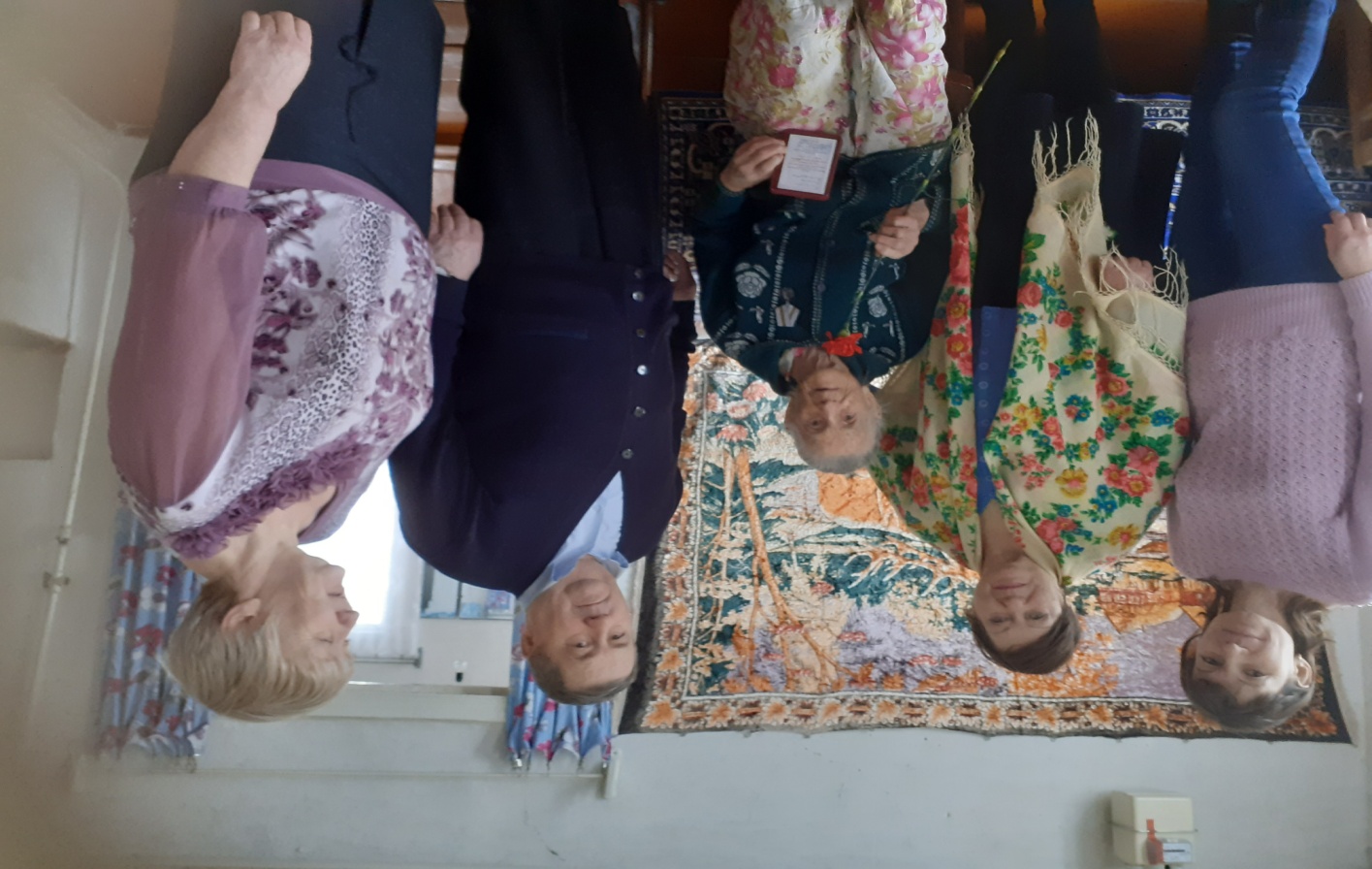 16 февраля  в Доме культуры с. Каировка совместно со школой и библиотекой проведен концерт «Салют Победы» в рамках Года памяти и славы.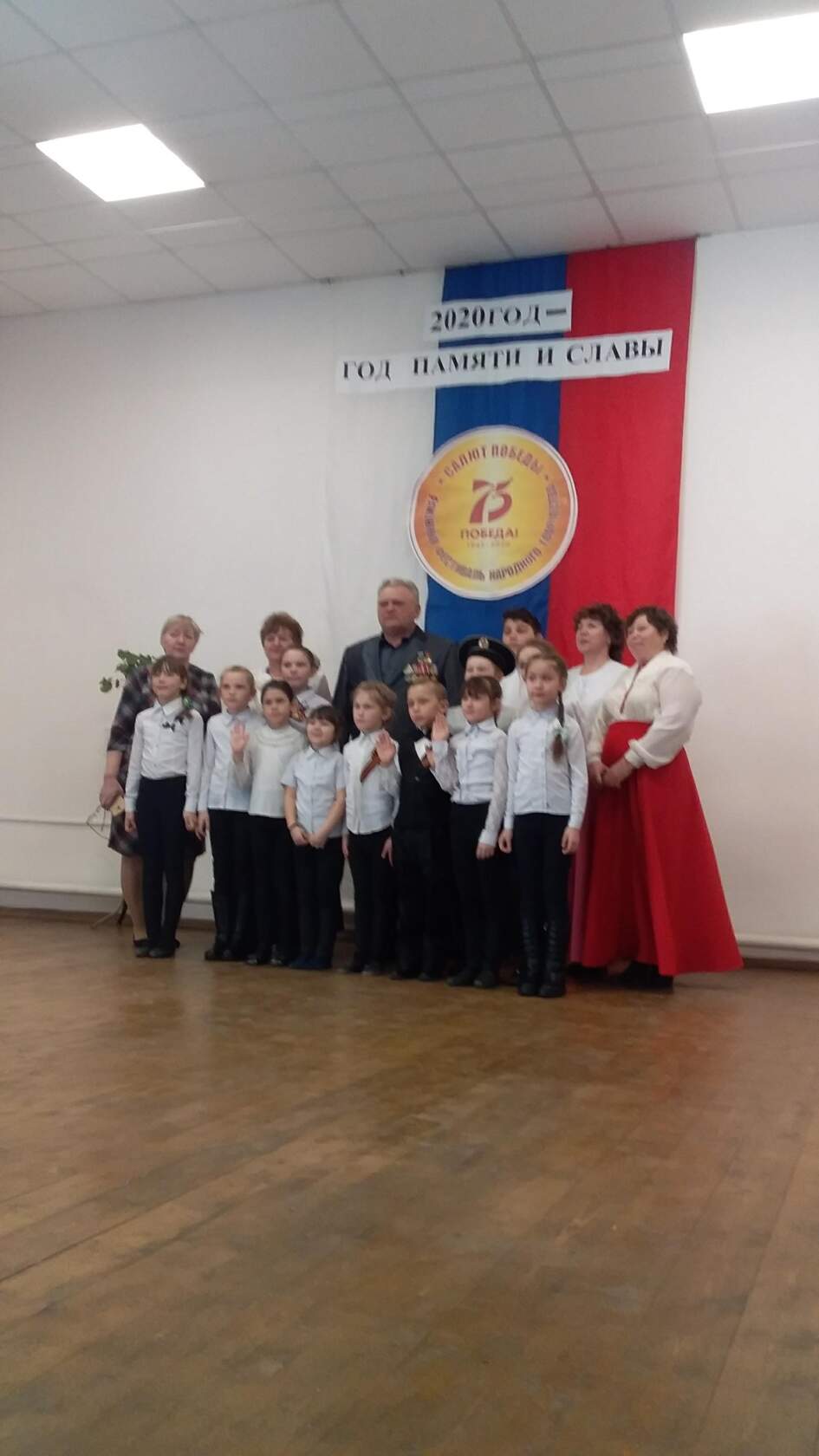 12 марта в Каировской сельской библиотеке, в рамках акции «Читаем детям о войне», прошел литературный час «Детство опаленное войной».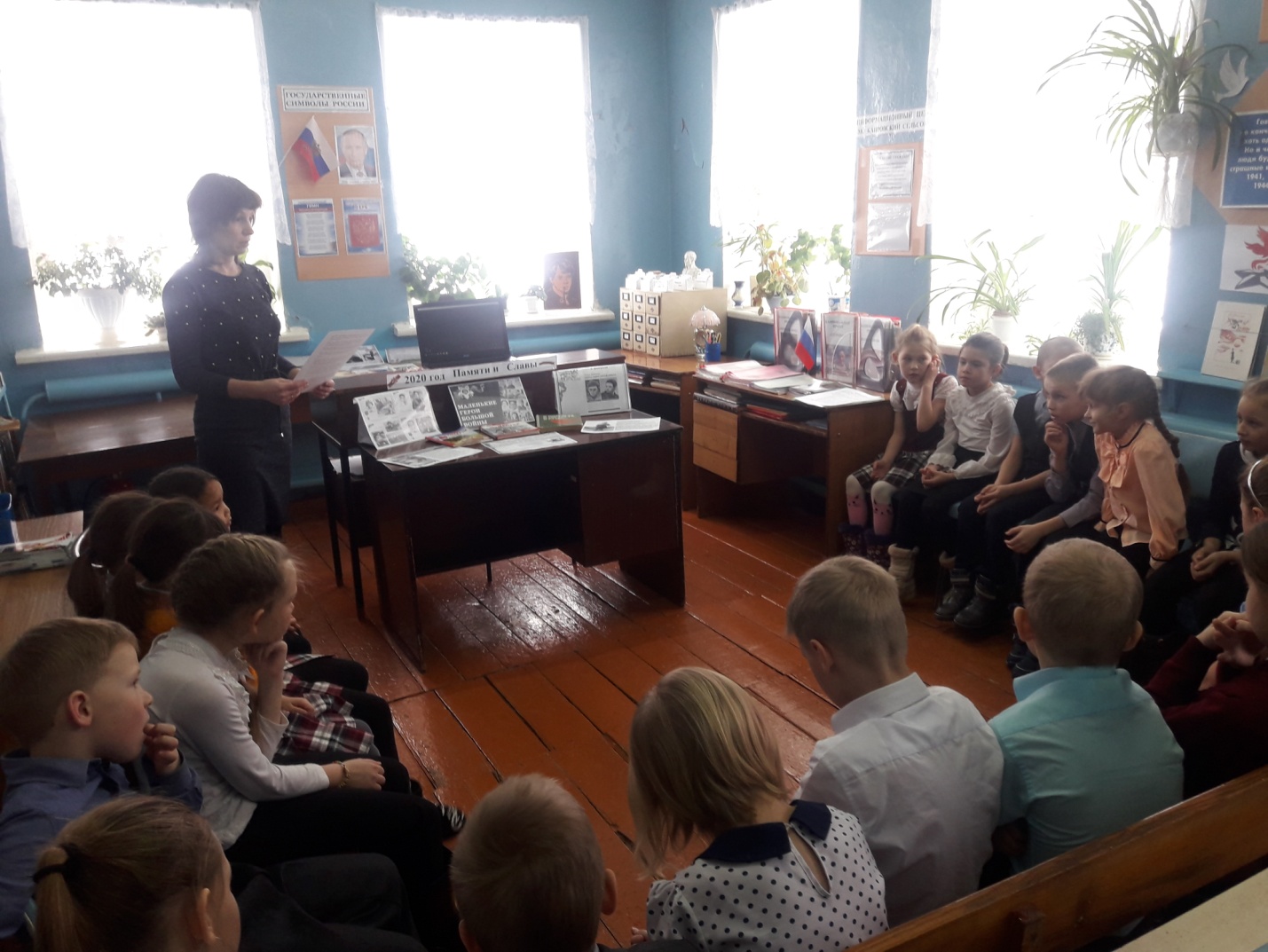 17 марта проведен областной час памяти «Вызываю огонь на себя», посвященный памяти Героя России Александра Прохоренко.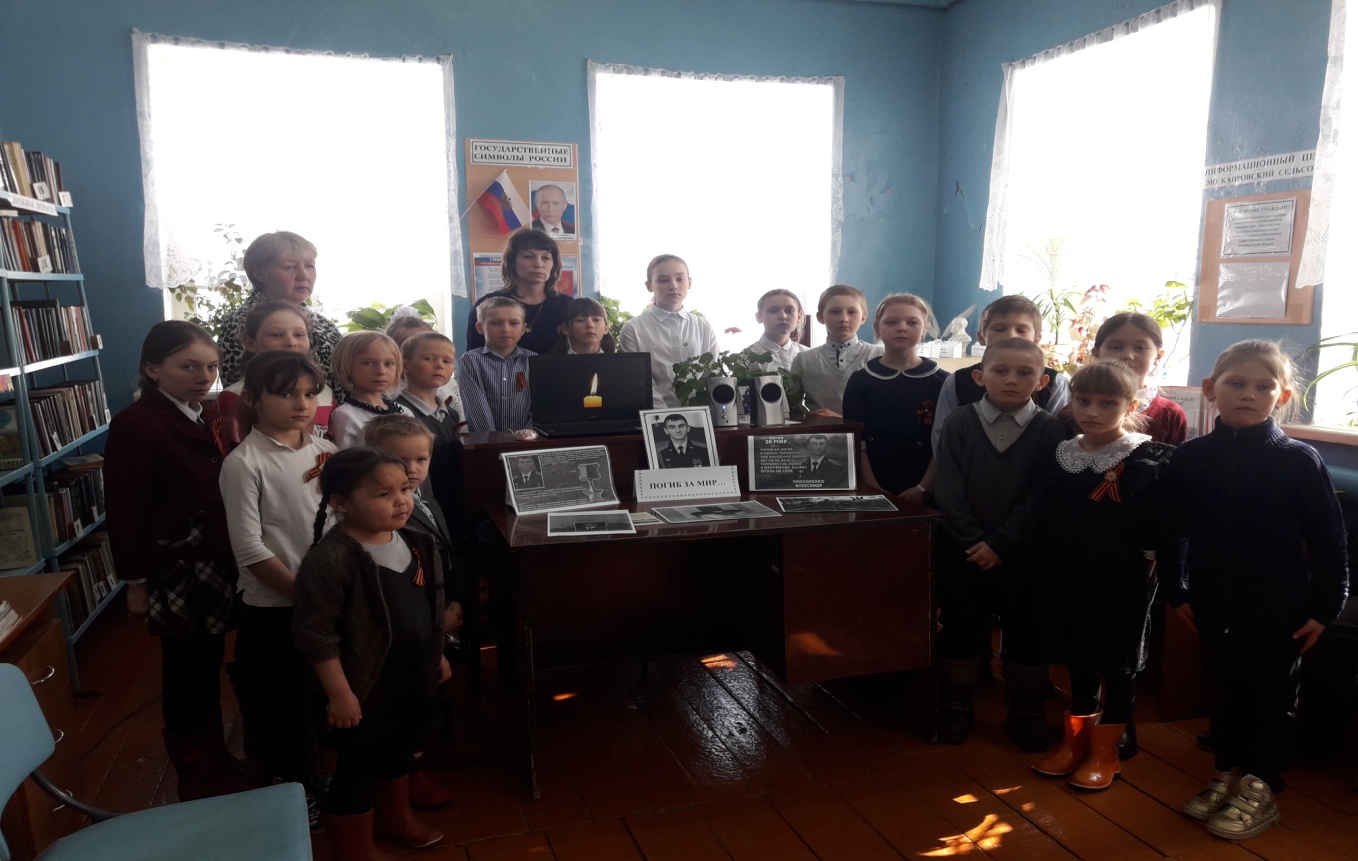 С 18 матра в связи с запретом проведения культурно – массовых мероприятий  и введением режима самоизоляции согласно указа Губернатора Оренбургской области от 17.03.2020 № 112 –ук, все мероприятия переориенированы на новый формат – в режиме онлайн. Жители наших сел с удовольствием подхватили идею участия в различных акциях, конкурсах в интернет пространстве. Находясь дома и дети и врослые присылали свои рисунки «Я рисую Победу», фотографии как сажают деревья в рамках акции «Сад Победы», как укрышают свои окна символикой 75 лет Победы, видеоролики стихов о войне. Все присланые материалы размещены на официальном сайте администрации.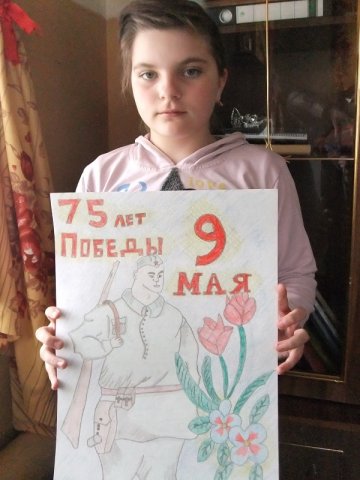 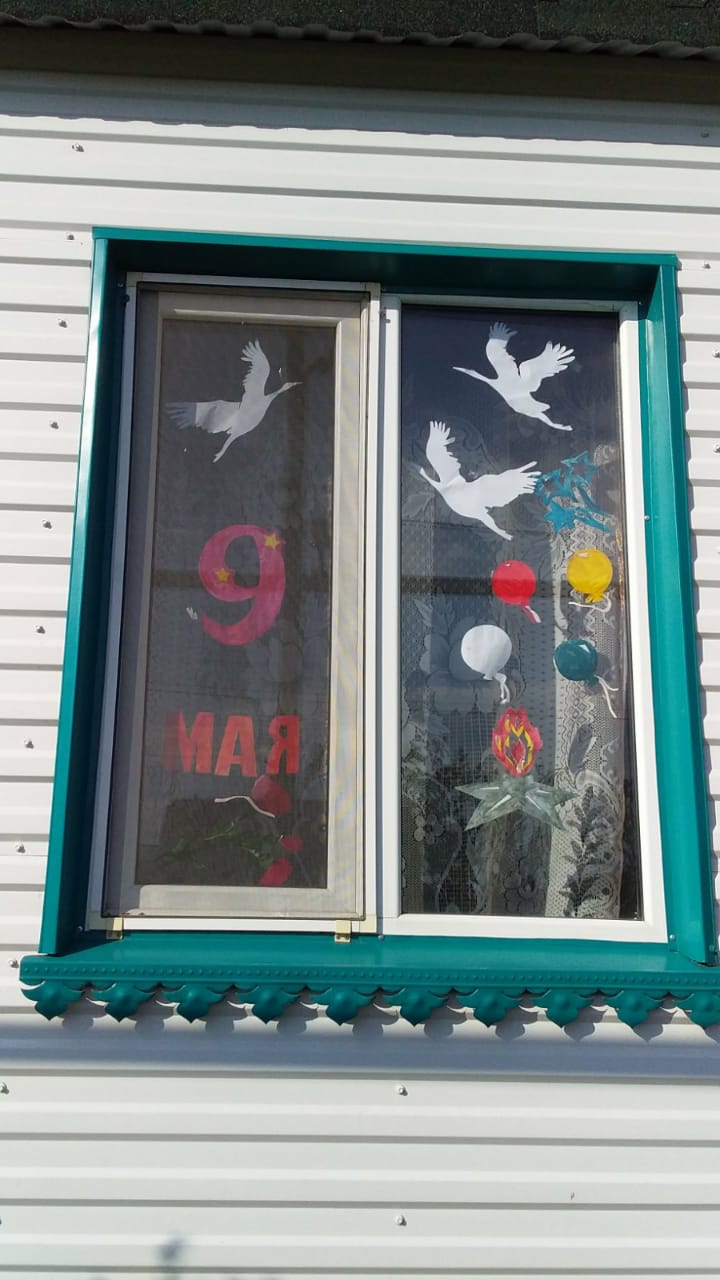 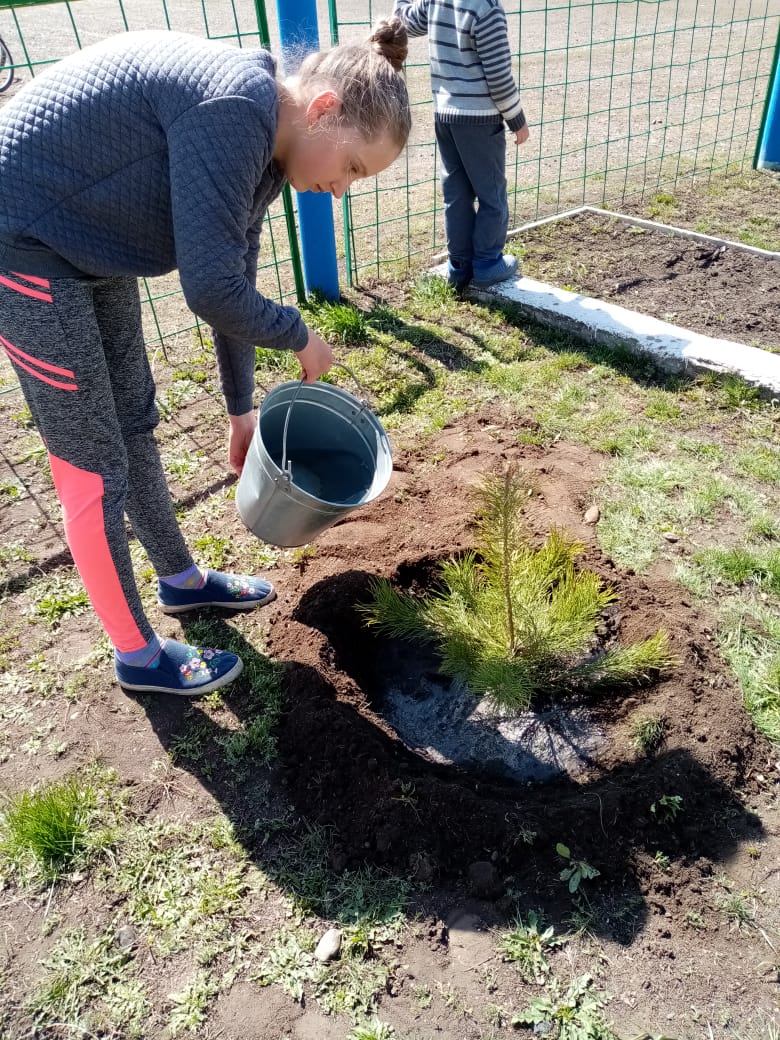 6 мая проведена генеральная уборка территорий  вокруг памятника «Павшим в годы ВОВ» в с. Каировка и памятного знака «Павшим землякам в боях за Родину» в с.Екатериновка. Силами коллектива  администрации сельсовета, работников СДК с.Каировки, учителей и учащихся МБОУ«Екатериновская ООШ» и просто неравнодушными односельчанами был сделан косметический ремонт – подкрышены выцветшие части барильефа, побелены бардюры и цветочницы, заменена потресковшаяся плитка.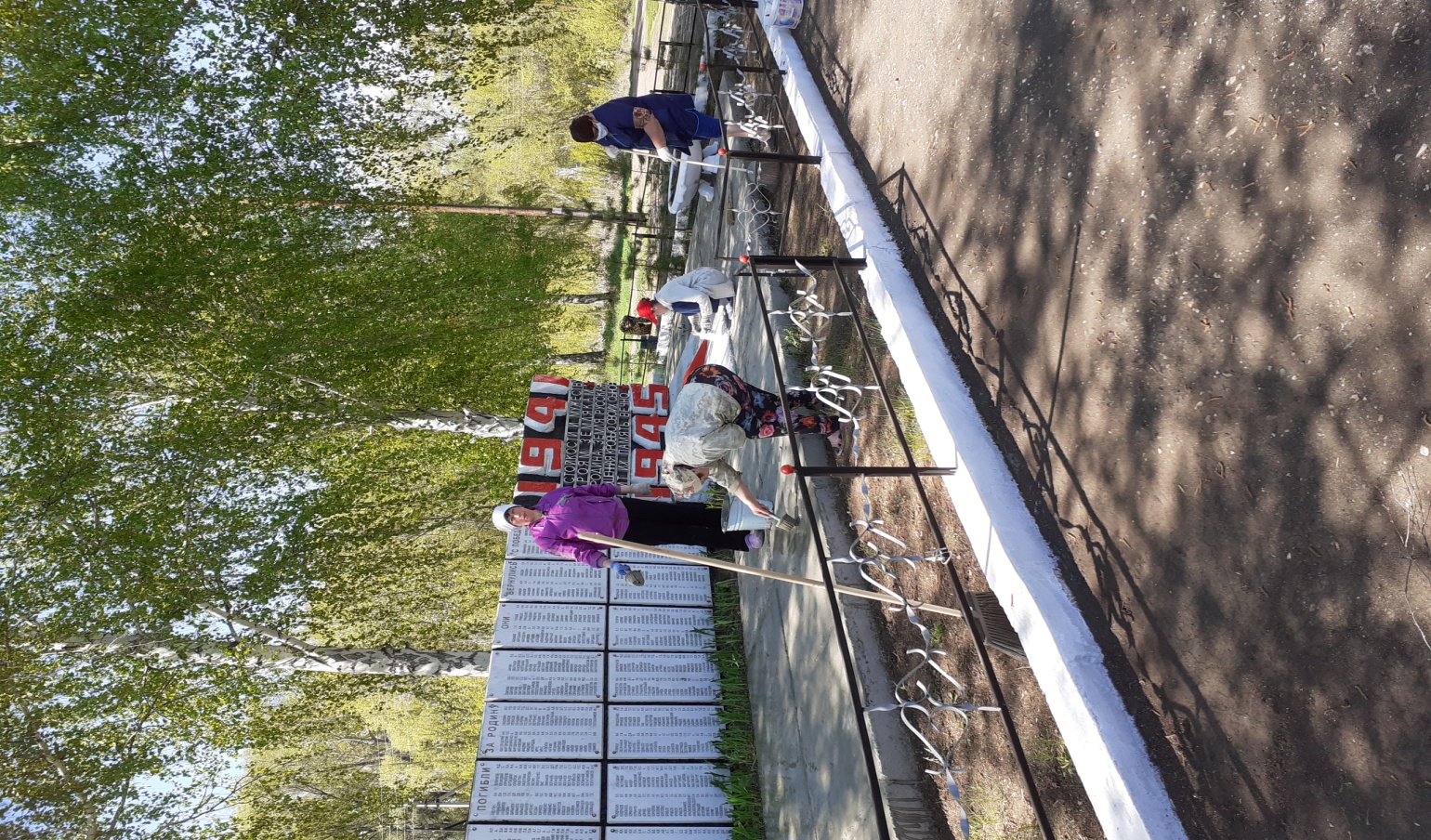 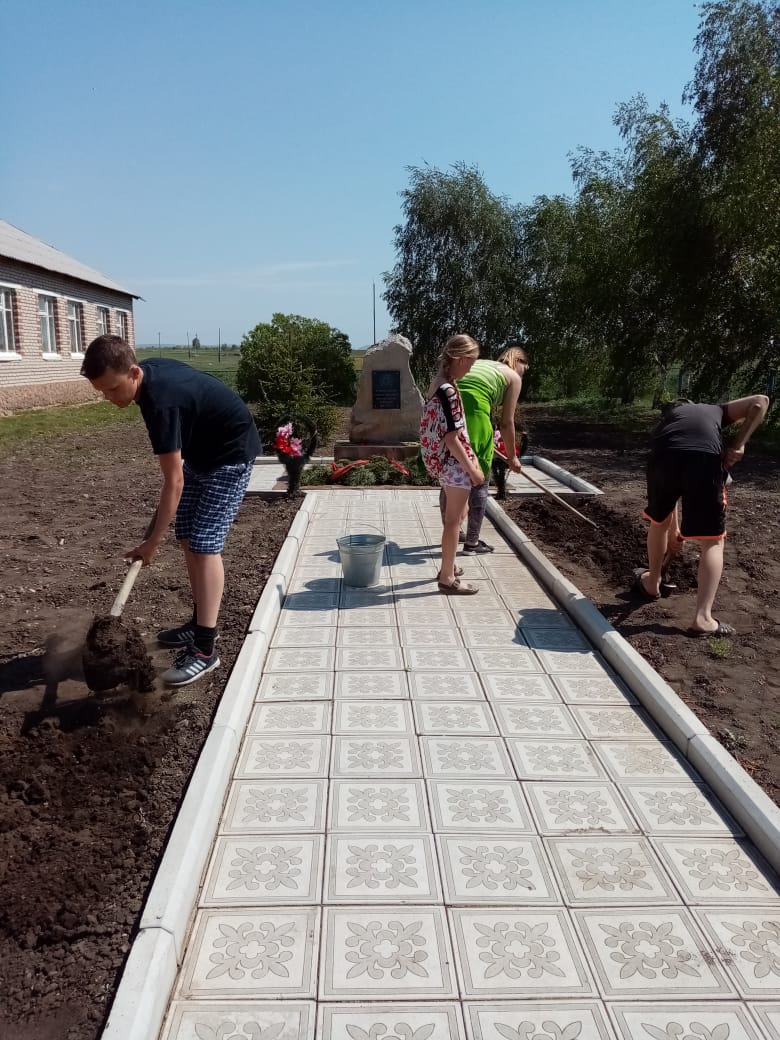 9 мая в День Победы с 9 часов  утра на центральных площадях с.Каировка, с.Екатениновка транслировалась музыка военых лет. В 12 часов глава Каировского сельсовета О.М. Кажаев возложил цветы к памятникам как дань памяти и уважения ветеранам. Присутвующие граждане, соблюдая социальную дистанцию, почтили погибших минутой молчания. По окочании собравшиеся разошлись по домам.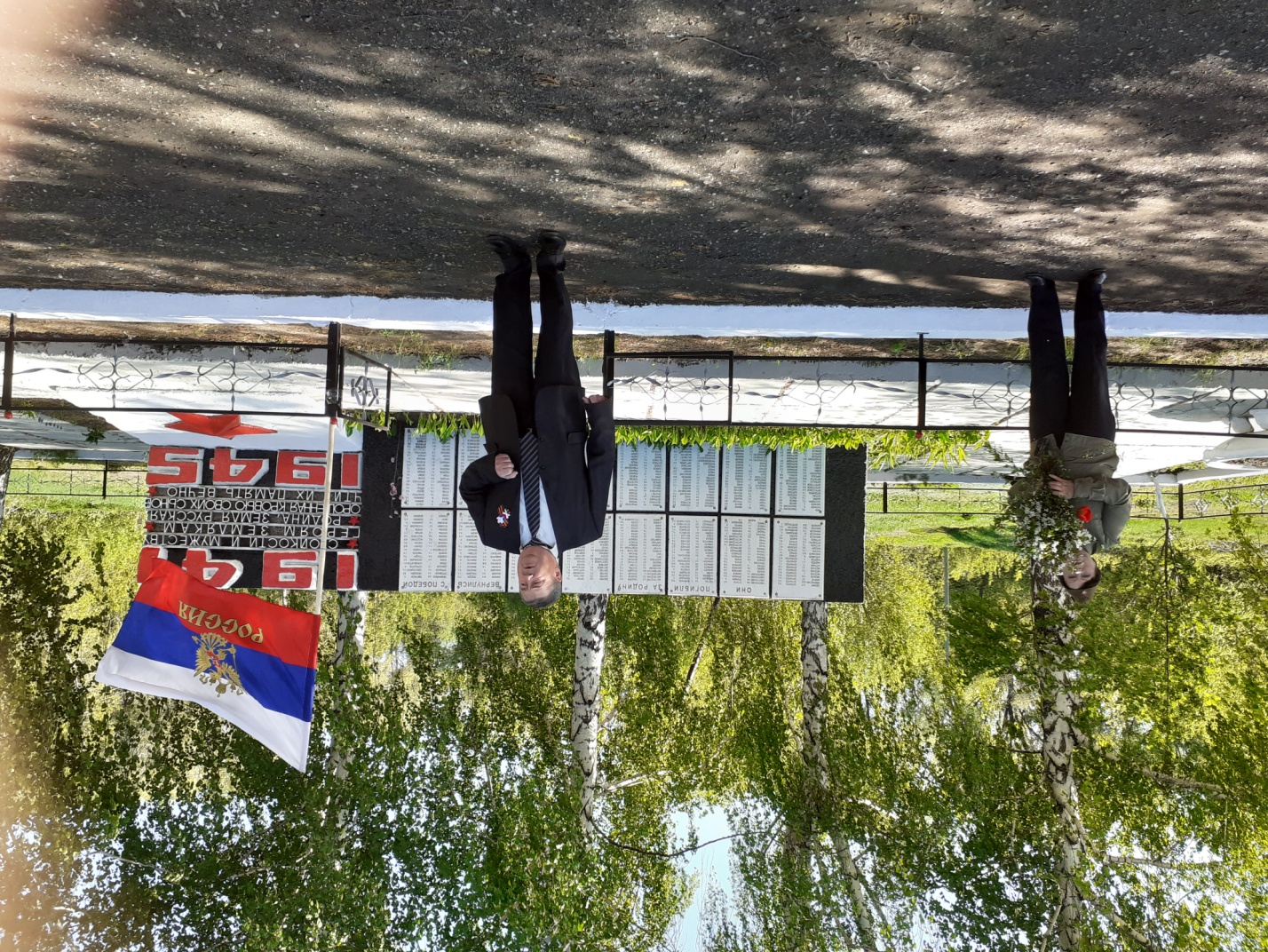 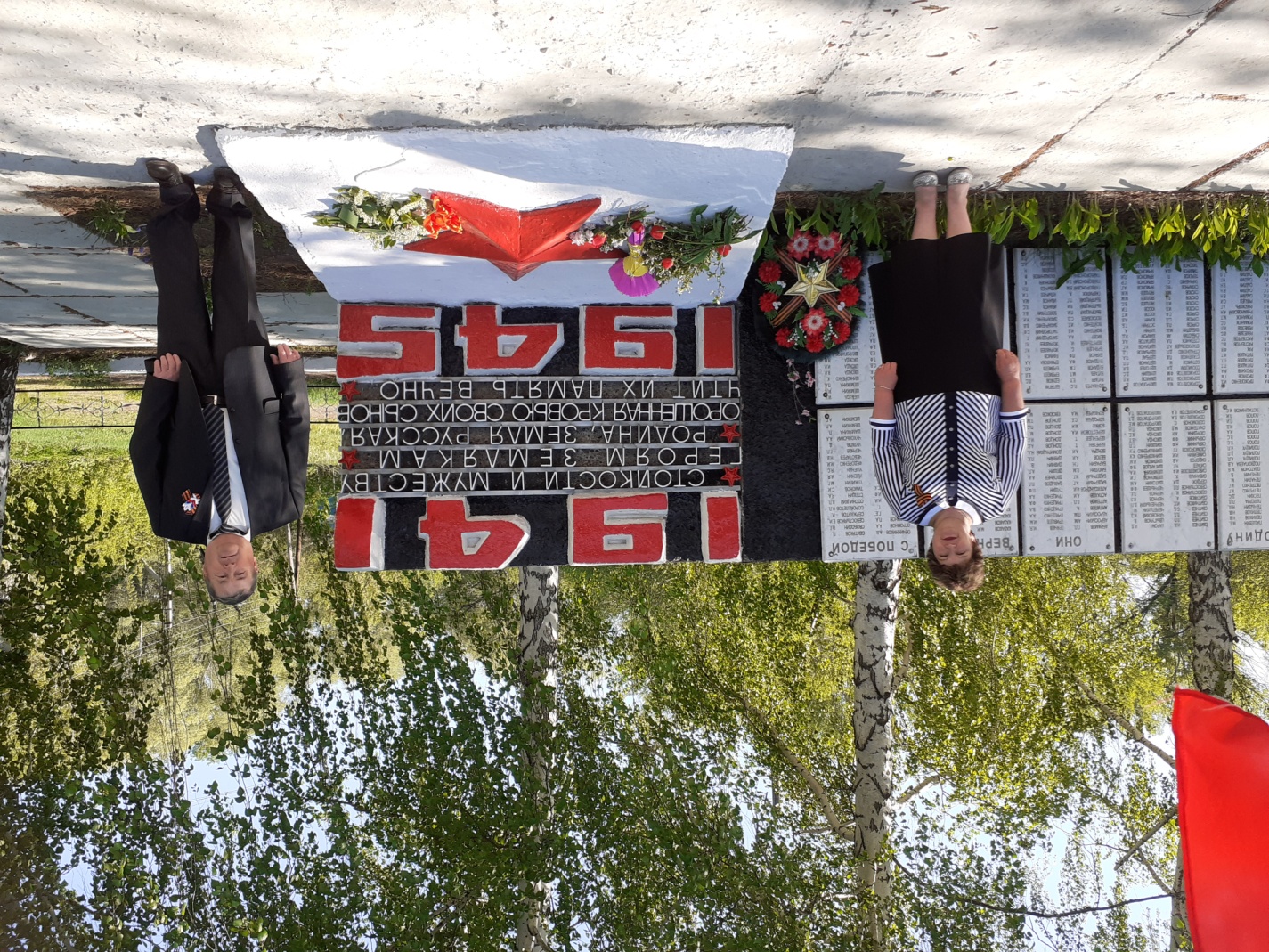 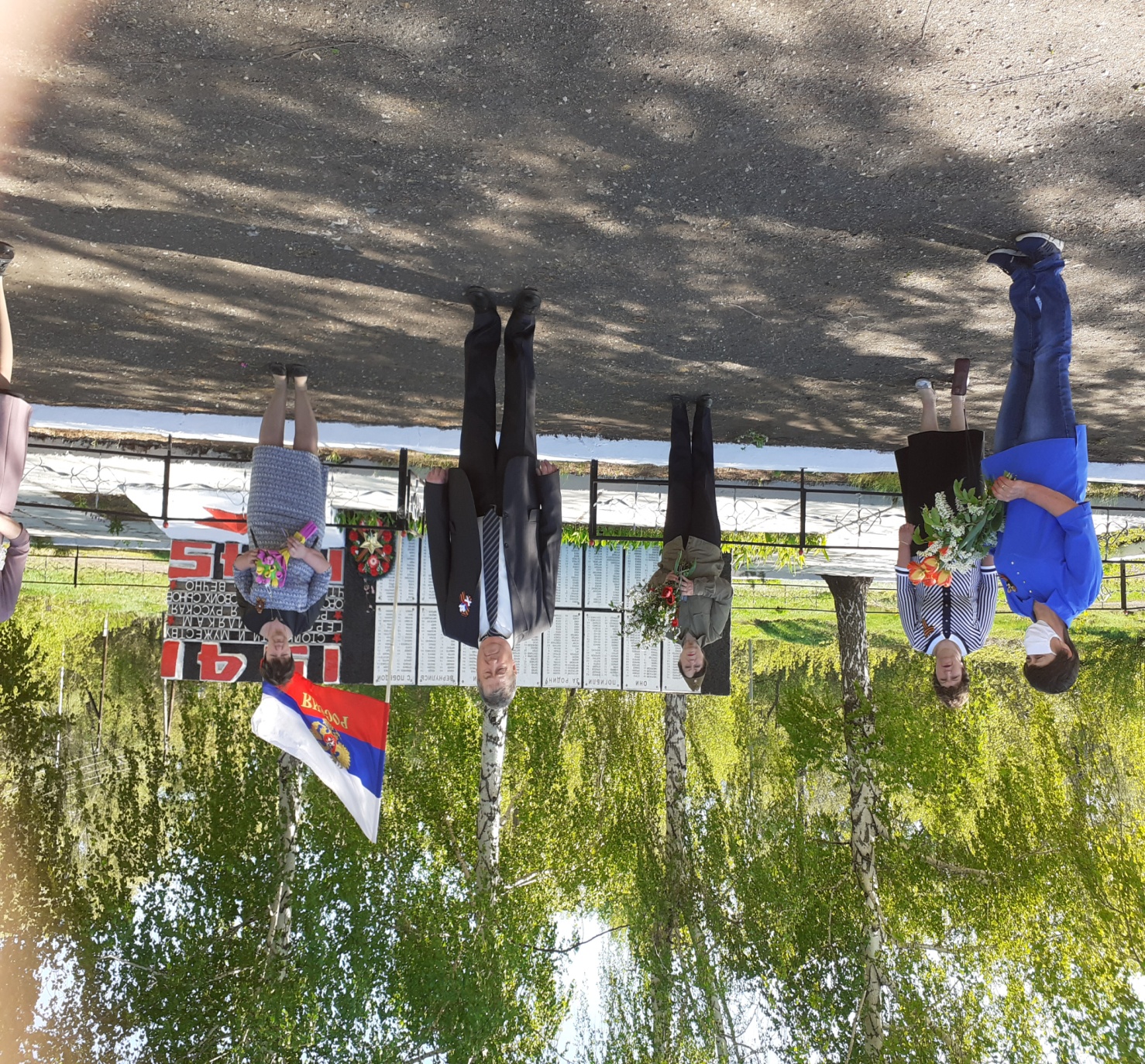 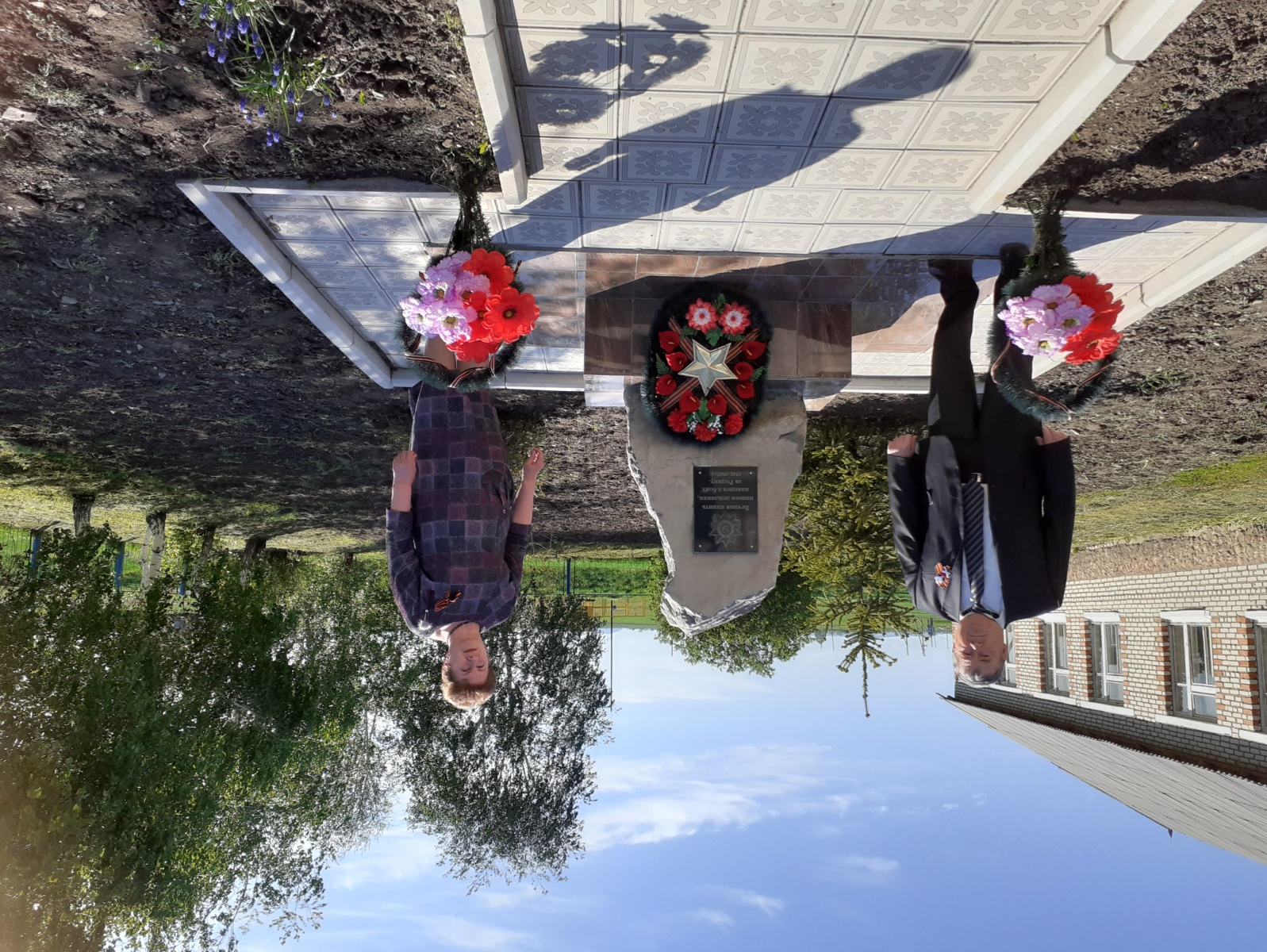 9 мая в 19 часов  наши односельчане приняли активное участие в акции «Бессертный полк в родном окошке» разместив в своих окнах фотографии родственников  - участников боевых событий тех лет. Многие, открыв окно, спели песню «День Победы».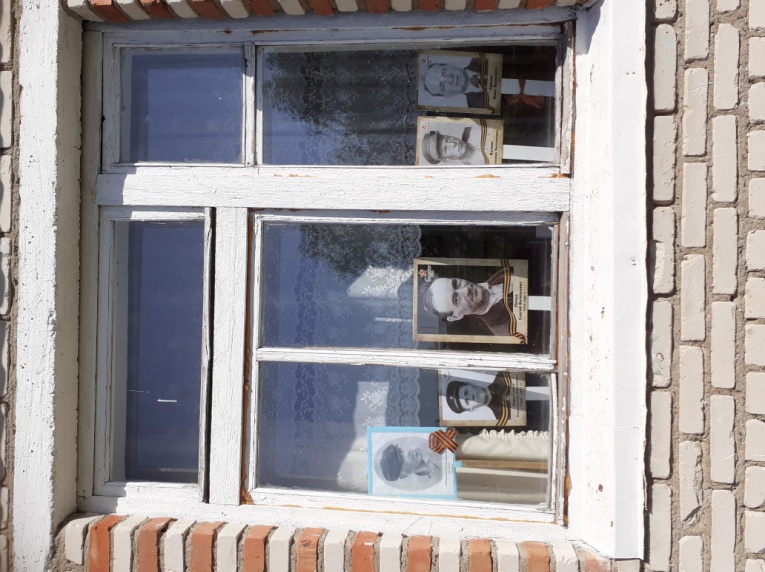 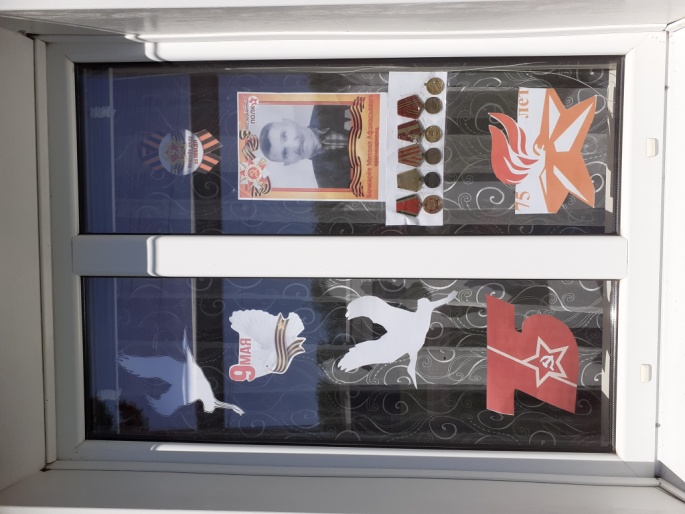 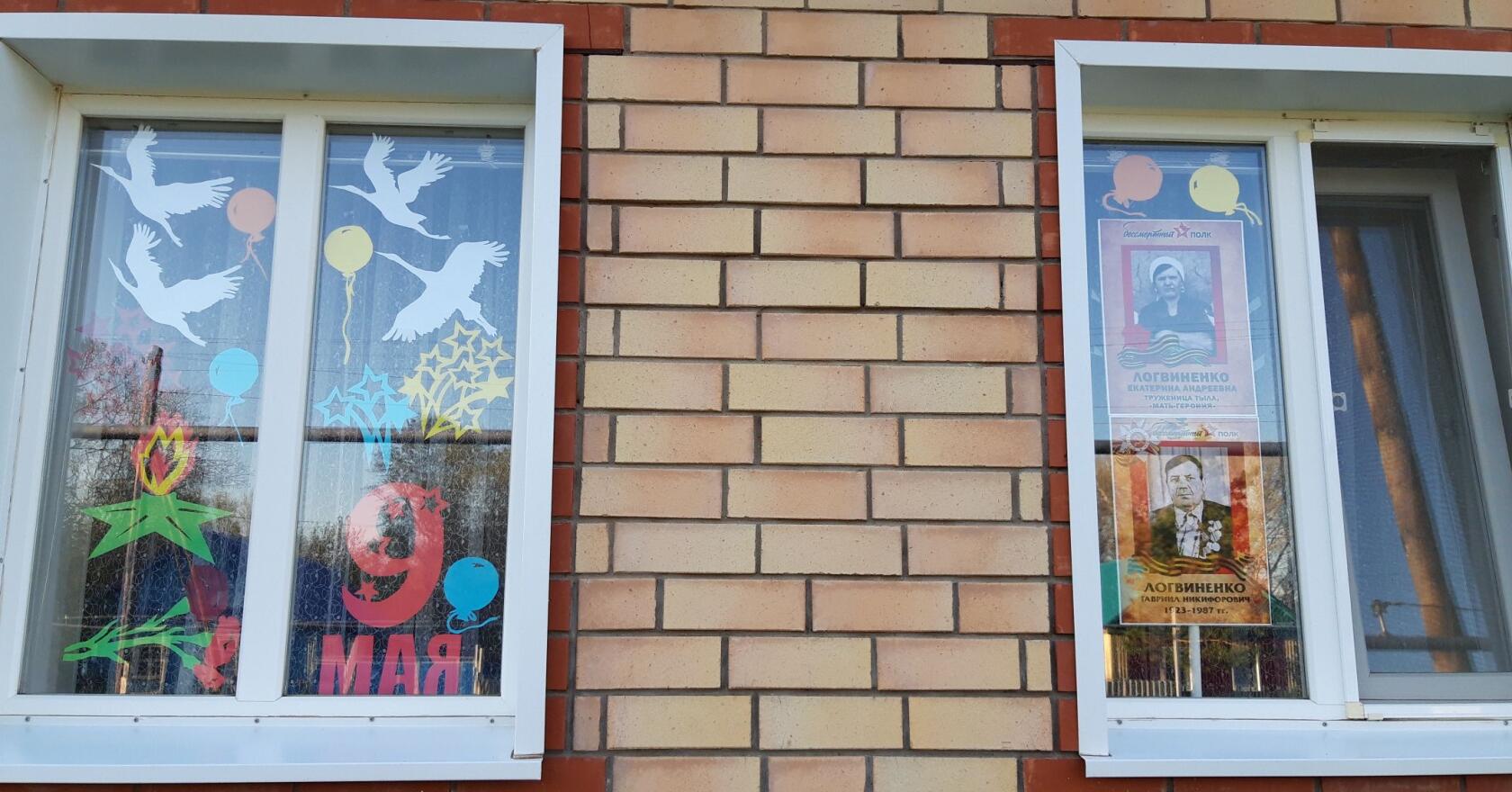 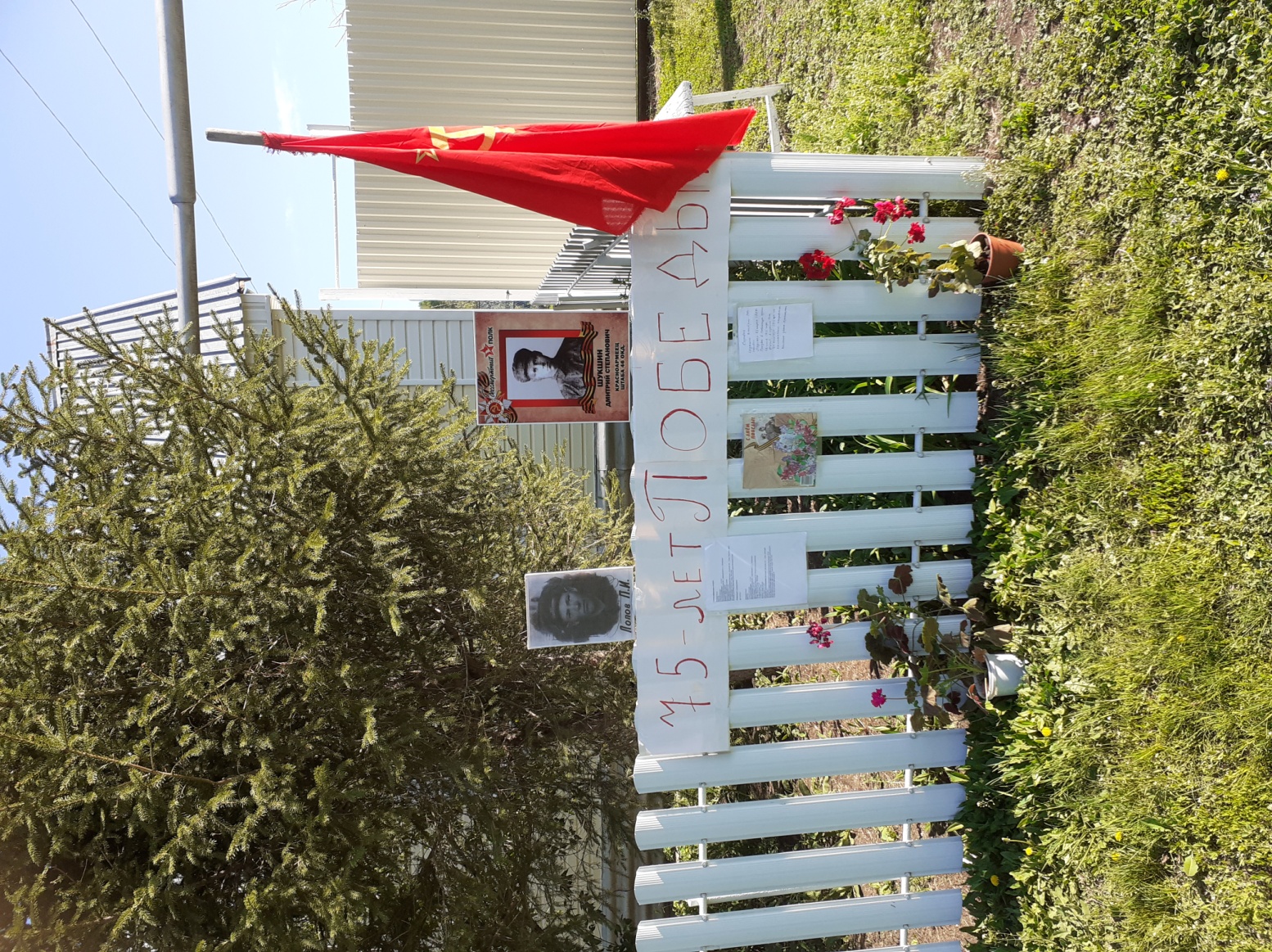 